С 1 сентября 2024 года вводятся в действие требования к комплектации аптечки и укладки для оказания первой помощи с применением медицинских изделий и лекарственных препаратов на гражданском воздушном суднеВ частности, предусмотрено, что аптечка для оказания первой помощи на гражданском воздушном судне комплектуется устройствами для проведения искусственного дыхания "Рот-Устройство-Рот", кровоостанавливающим жгутом, покрывалом спасательным изотермическим, бинтами, лейкопластырями, парацетамолом, лоперамидом, хлоргексидином и пр. Настоящий приказ действует до 1 сентября 2030 года. 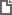 Приказ Минздрава России от 24.05.2024 N 259н
"Об утверждении требований к комплектации аптечки и укладки для оказания первой помощи с применением медицинских изделий и лекарственных препаратов на гражданском воздушном судне"
Зарегистрировано в Минюсте России 31.05.2024 N 78417. 